JELOVNIK ZA PRODUŽENI BORAVAK, SIJEČANJ 2023. GODINEJELOVNIK ZA PRODUŽENI BORAVAK, SIJEČANJ 2023. GODINEJELOVNIK ZA PRODUŽENI BORAVAK, SIJEČANJ 2023. GODINEJELOVNIK ZA PRODUŽENI BORAVAK, SIJEČANJ 2023. GODINEJELOVNIK ZA PRODUŽENI BORAVAK, SIJEČANJ 2023. GODINEJELOVNIK ZA PRODUŽENI BORAVAK, SIJEČANJ 2023. GODINEJELOVNIK ZA PRODUŽENI BORAVAK, SIJEČANJ 2023. GODINEDATUMDAN1. OBROK1. OBROK2. OBROK3. OBROK3. OBROK09.01.2023.PONEDJELJAKLički doručak Lički doručak Riba, pire cvjetača, kruhČokoladno mlijekoČokoladno mlijeko10.01.2023.UTORAKPecivo, šunka, sir, čaj s medomPecivo, šunka, sir, čaj s medomBolonjez, kruhMlijekoMlijeko11.01.2023.SRIJEDAPecivo, mliječni namaz, pureća šunka, mlijekoPecivo, mliječni namaz, pureća šunka, mlijekoRižoto od piletine s mrkvom i graškom, kruhJogurt Jogurt 12.01.2023.ČETVRTAKPecivo, čajna, sir, čaj s medomPecivo, čajna, sir, čaj s medomSekeli gulaš s pire krumpirom, kruhTorticaTortica13.01.2023.PETAKPecivo, med, maslac, čaj s medomPecivo, med, maslac, čaj s medomGrah, ječam, kukuruz sa pancetom, kruhVoćeVoće16.01.2023.PONEDJELJAKPONEDJELJAKLička štrudla (jabuka), čaj s medomĆufte, pire, kruhĆufte, pire, kruhČokoladno mlijeko17.01.2023.UTORAKUTORAKPecivo, mliječni namaz, pureća šunka, mlijekoPaštašuta, salata, kruhPaštašuta, salata, kruhMlijeko18.01.2023.SRIJEDASRIJEDAPecivo, čajna, sir, čaj s medomKrumpir gulaš, kruhKrumpir gulaš, kruhJogurt19.01.2023.ČETVRTAKČETVRTAKPecivo, džem, maslac, čaj s medomĐuveč sa svinjetinom, kruhĐuveč sa svinjetinom, kruhTortica20.01.2023.PETAKPETAKGriz na mlijeku s čokoladom, voćeRiba, pire cvjetača, kruhRiba, pire cvjetača, kruhVoće23.01.2023.PONEDJELJAKPONEDJELJAKLinopillows, mlijeko, voćeBolonjez, kruhBolonjez, kruhČokoladno mlijeko24.01.2023.UTORAKUTORAKPecivo, mliječni namaz, pureća šunka, mlijekoFino varivo s piletinom, kruhFino varivo s piletinom, kruhMlijeko25.01.2023.SRIJEDASRIJEDAPecivo, šunka, sir čaj s medomGulaš s pire krumpirom, salata, kruhGulaš s pire krumpirom, salata, kruhJogurt26.01.2023.ČETVRTAKČETVRTAKPecivo, čajna, sir, čaj s medomPuretina s tjesteninom, kruhPuretina s tjesteninom, kruhTortica27.01.2023.PETAKPETAKPecivo, med, maslac, mlijekoRižoto od liganja, kruhRižoto od liganja, kruhVoće, cijeđeni sok  30.01.2023.PONEDJELJAKPONEDJELJAKLička štrudla (sir), jogurtRiba, pire brokula, kruhRiba, pire brokula, kruhSok31.01.2023.UTORAKUTORAKPecivo, šunka, sir, čaj s medomPašta-šuta, salata, kruhPašta-šuta, salata, kruhVoće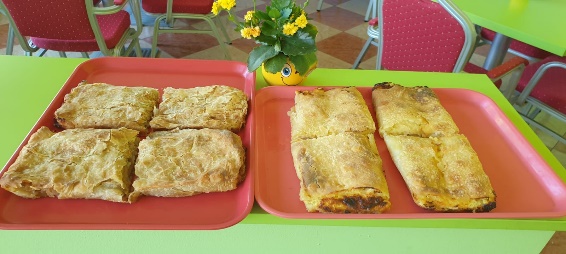 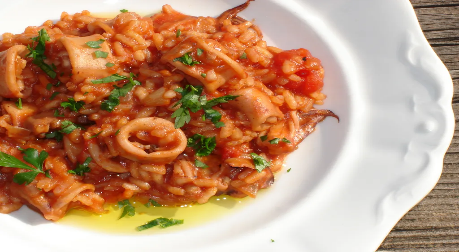 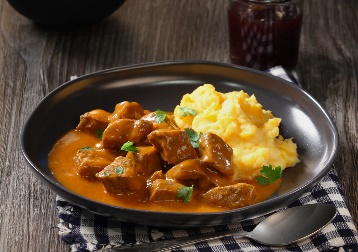 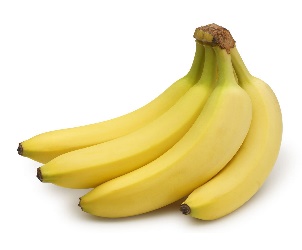 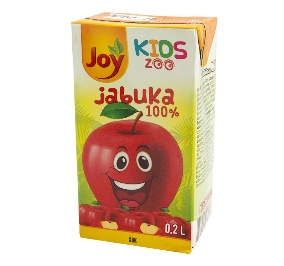 